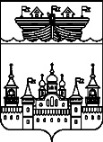 ЗЕМСКОЕ СОБРАНИЕ ВОСКРЕСЕНСКОГО МУНИЦИПАЛЬНОГО РАЙОНА НИЖЕГОРОДСКОЙ ОБЛАСТИРЕШЕНИЕ30 мая 2019 года		№38Об утверждении Перечня муниципального имущества Воскресенского муниципального района Нижегородской области, предназначенного для предоставления во владение и (или) в пользование субъектам малого и среднего предпринимательства и организациям, образующим инфраструктуру поддержки субъектов малого и среднего предпринимательстваВ соответствии с Федеральным законом от 06.10.2003 № 131-ФЗ «Об общих принципах организации местного самоуправления в Российской Федерации», Федеральным законом от 24.07.2007 № 209-ФЗ «О развитии малого и среднего предпринимательства в Российской Федерации», руководствуясь Уставом Воскресенского муниципального района Нижегородской области,Земское собрание района  р е ш и л о :1.Утвердить Перечень муниципального имущества Воскресенского муниципального района Нижегородской области, предназначенного для предоставления во владение и (или) в пользование субъектам малого и среднего предпринимательства и организациям, образующим инфраструктуру поддержки субъектов малого и среднего предпринимательства (Приложение 1).2.Контроль за исполнением настоящего решения возложить на постоянную комиссию Земского собрания района по бюджетной, финансовой и налоговой политике (Е.А.Бородин), Комитет по управлению муниципальным имуществом Воскресенского муниципального района Нижегородской области (В.П.Кондрин).Глава местного самоуправления		А.В.БезденежныхПриложение № 1к решению Земского собрания Воскресенского муниципального района Нижегородской области от 30.05.2019 № 37 Перечень муниципального имущества Воскресенского муниципального района Нижегородской области, предназначенного для предоставления во владение и (или) в пользование субъектам малого и среднего предпринимательства и организациям, образующим инфраструктуру поддержки субъектов малого и среднего предпринимательства№ п/пАдрес (место-нахожде-ние) объектаВид объек-та недвижимостиНаименование объекта учетаСведения о недвижимом имуществеСведения о недвижимом имуществеСведения о недвижимом имуществеСведения о недвижимом имуществеСведения о недвижимом имуществеСведения о недвижимом имуществеСведения о недвижимом имуществеСведения о недвижимом имуществеСведения о движимом имуществеСведения о движимом имуществеСведения о движимом имуществеСведения о движимом имуществеСведения о правообладателях и о правах третьих лиц на имуществоСведения о правообладателях и о правах третьих лиц на имуществоСведения о правообладателях и о правах третьих лиц на имуществоСведения о правообладателях и о правах третьих лиц на имуществоСведения о правообладателях и о правах третьих лиц на имуществоСведения о правообладателях и о правах третьих лиц на имуществоСведения о правообладателях и о правах третьих лиц на имущество№ п/пАдрес (место-нахожде-ние) объектаВид объек-та недвижимостиНаименование объекта учетаОсновная характеристика объекта недвижимостиОсновная характеристика объекта недвижимостиОсновная характеристика объекта недвижимостиКадастровый номерКадастровый номерТех-ни-чес-кое сос-тоя-ние объекта недвижимостиКате-гория зе-мельВид раз-реше-нного испо-льзо-ванияГосу-дар-стве-нный реги-стра-цион-ный знак (при нали-чии)Мар-ка, мо-дельГод выпускаСостав (при-над-леж-нос-ти) иму-щест-ваДля договоров аренды и безвозмездного пользованияДля договоров аренды и безвозмездного пользованияНа-име-нова-ние пра-вооб-лада-теляНали-чие огра-ничен-ного вещ-ного права на имуществоИНН пра-вооб-лада-теляКонтак-тный номер теле-фонаАдрес элект-ронной почты№ п/пАдрес (место-нахожде-ние) объектаВид объек-та недвижимостиНаименование объекта учетаТип (площадь – для земельных участков, зданий, помещений; протяженность, объем, площадь, глубина залегания – для сооружений; протяженность, объем, площадь, глубина залегания согласно проектной документации – для объектов незавершенного строительства)Фактическое значе-ние/Проектиру-емое значе-ние (для объек-тов неза-вершен-ного строите-льства)Единица измерения (для площади – кв.м; для протяженности – м; для глубины залегания –м; для объема – куб.м.)НомерТип (кадастровый, условный, устаревший)Тех-ни-чес-кое сос-тоя-ние объекта недвижимостиКате-гория зе-мельВид раз-реше-нного испо-льзо-ванияГосу-дар-стве-нный реги-стра-цион-ный знак (при нали-чии)Мар-ка, мо-дельГод выпускаСостав (при-над-леж-нос-ти) иму-щест-ваНали-чие права аренды или права безвоз-мезд-ного пользо-вания на иму-ществоДата оконча-ния срока дейст-вия догово-ра (при нали-чии)На-име-нова-ние пра-вооб-лада-теляНали-чие огра-ничен-ного вещ-ного права на имуществоИНН пра-вооб-лада-теляКонтак-тный номер теле-фонаАдрес элект-ронной почты1Нижегород-ская область, Воскресен-ский район, р.п.Воскре-сенское, ул.Пушкина, д.65Нежилое помеще-ниеПоме-щение № 11площадь22,4кв.м.52:11:0110011:1460Када-стро-выйПриго-дно к эксплуатации------данеопределенный срокАдми-нистра-ция Капу-стихин-ского сельсо-вета Ниже-город-ской областиОпе-ра-тив-ное упра-вле-ние88316391715kumi_vsk_nnov@mail.ru2Нижегородская область, Воскресенский район, с.Докукино, ул.Центра-льная, д.13Нежилое зданиеДом куль-турыплощадь462,8кв.м.52:11:0130007:272Кадас-тровыйПригодно к эксплуатацииЗемли населенных пунктовДля культурно-просве-титель-ской деяте-льнос-ти----нет-Адми-нистрация Бого-родско-го сельсо-вета Ниже-город-ской областиОпе-ратив-ное упра-вле-ние88316391715kumi_vsk_nnov@mail.ru3Нижего-родская область, Воскресен-ский район, примерно 200 м. севернее д.МарфиноЗемельный учас-токЗемельный учас-токплощадь122000кв.м.52:11:0120007:107Кадаст-ровый-Земли сельскохозяй-ствен-ного назна-ченияДля сельс-кохо-зяйст-вен-ного произ-водства----нет-Воск-ресенс-кий муни-ципа-льный районнет88316391715kumi_vsk_nnov@mail.ru